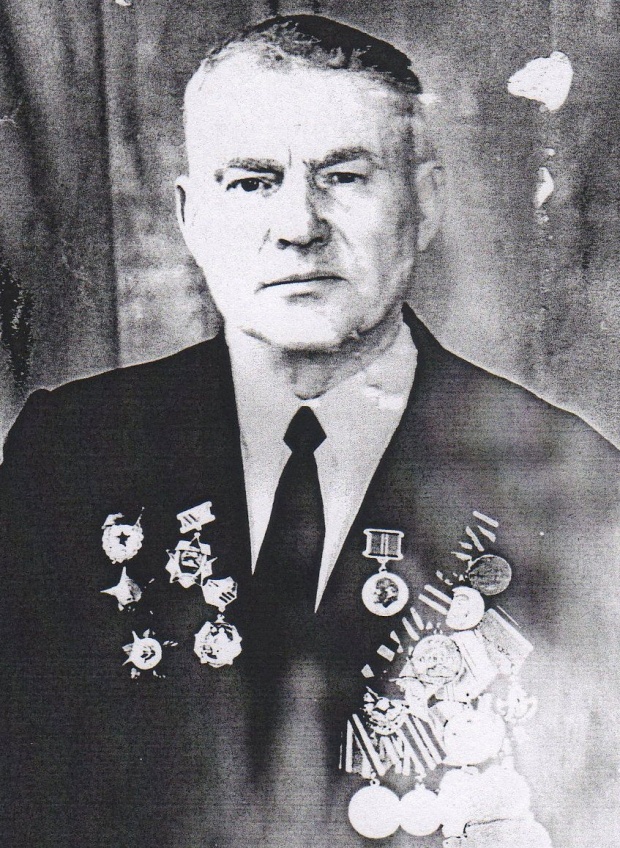 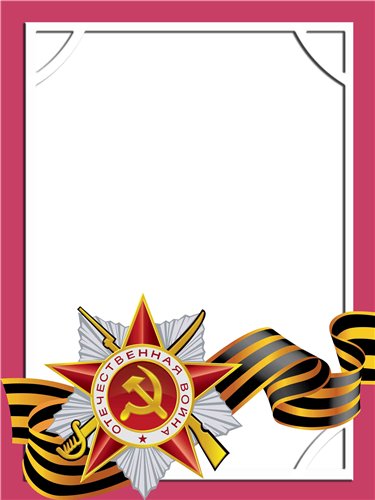                                                                                                                                   Шершнев                                         Виктор                                       Семёнович                                                  Ветеран войны,                                                  инвалид труда.       Родился в 1923г., п. Атиг, русский, чл. КПСС.Гв. С Т А Р Ш И Н А         В действующей армии  с 1943 г. по май 1943 г. воевал в составе 28 танковой бригаде в роте автоматчиков – пом. Командира взвода. Участвовал в крупных боевых операциях: Ржевско-Смоленская, Восточная Пруссия, Взятие Кенинсберга. После демобилизации работал в торговле, принимал активное участие в общественной работе.          Награжден орденами: «Отечественная война II ст.», «Слава  III ст.», «Красное Знамя», «Красная Звезда»; медалями: «За взятие Кенигсберга», «За  Победу над Германией», «Ветеран труда» и другие четыре медали.  Был участником Парада Победы в Москве в 1945 г.